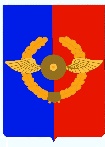 Российская ФедерацияИркутская областьУсольское районное муниципальное образованиеА Д М И Н И С Т Р А Ц И Я Городского поселенияСреднинского муниципального образованияП О С Т А Н О В Л Е Н И Е   От 08.12.2020 г.                             п. Средний                                         № 63Об утверждении Перечня муниципальных программ городского поселения Среднинского муниципального образования на 2021 годВ соответствии с постановлением №76 от 02.11.2017г. «Об утверждении порядка разработки, утверждении и реализации муниципальных программ городского поселения Среднинского муниципального образования», ст.ст. 23, 47 Устава Среднинского муниципального образования, администрация городского поселенияП О С Т А Н О В Л Я Е Т: 1. Утвердить Перечень муниципальных программ городского поселения Среднинского муниципального образования в новой редакции (прилагается).2. Считать утратившим силу постановление администрации городского поселения Среднинского муниципального образования от 25.05.2020 г. № 31 «Об утверждении Перечня муниципальных программ городского поселения Среднинского муниципального образования на 2020 год».3. Опубликовать данное постановление в газете «Новости» и разместить на официальном сайте городского поселения Среднинского муниципального образования в информационно-телекоммуникационной сети Интернет.4. Настоящее постановление вступает в силу со дня его официального опубликования, но не ранее 01.01.2021 г.5. Контроль за исполнением настоящего постановления оставляю за собой.Глава городского поселения Среднинского муниципального образования                        В.Д. БарчуковУТВЕРЖДЁН Постановлением Администрации городского поселения Среднинского муниципального образования от 08.12.2020 г. № 63Перечень муниципальных программ городского поселения Среднинского муниципального образования, реализация которых планируется в 2021 году.№Наименование муниципальной программыОтветственный исполнитель муниципальной программы1Устойчивое развитие экономической базы городского поселения Среднинского муниципального образования на 2020-2026 годыАдминистрация городского поселения Среднинского муниципального образования2Развитие духовно–нравственного воспитания и физического развития молодёжи в Среднинском муниципальном образовании на 2020–2026 годыАдминистрация городского поселения Среднинского муниципального образования3Благоустройство, дорожное хозяйство и развитие коммунальной инфраструктуры в Среднинском муниципальном образовании на 2020–2026 годыАдминистрация городского поселения Среднинского муниципального образования4Социальная поддержка в Среднинском муниципальном образовании на 2020–2026 годыАдминистрация городского поселения Среднинского муниципального образования5О противодействии терроризму и экстремизму, обеспечение пожарной безопасности  на территории городского поселения Среднинского муниципального образования на 2020 – 2026 годыАдминистрация городского поселения Среднинского муниципального образования6Формирование современной городской среды городского поселения Среднинского муниципального образования на 2018-2024 годыАдминистрация городского поселения Среднинского муниципального образования